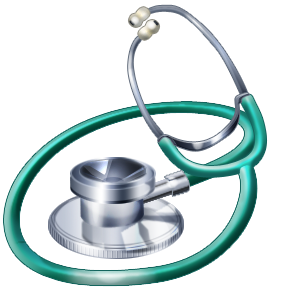 Dear Member,Congratulations and welcome to the University of ABC Honor Society of Nursing.  Because you have accepted the invitation for membership, you are creating a history for the organization.  As you know, we are currently working towards chapter-hood through the Honor Society of Nursing, Sigma Theta Tau International, the 2nd largest organization for nurses in the world.  While working to meet the requirements, we are counting on your participation to assist in the cultivation of our honor society and our future as an official chapter.Being classified as a “charter member” of our developing honor society is a rare privilege most colleagues will never experience.  It’s the honor of being placed in the history of the honor society and the first group to build the foundation for our honor society’s future.  Being a charter member will provide benefits to you, including limited-edition honor society lapel pin, t-shirt, honor cords and customizable items.Again, we are privileged to have you among our honor society constituents and look forward to the great work you will do in the future.Sincerely,NamePresident – University of ABC Honor Society of Nursing